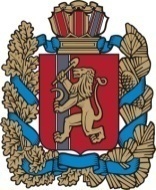 Благовещенский сельский Совет депутатовИрбейского района Красноярского края РЕШЕНИЕ09.03.2017 г                               с. Благовещенка                                             №7Об утверждении Положения о старосте сельского поселенияРуководствуясь Федеральным законом от 06.10.2003 № 131-ФЗ «Об общих принципах организации местного самоуправления в Российской Федерации», Законом Красноярского края 07.07.2016 № 10-4831 «О государственной поддержке развития местного самоуправления Красноярского края», Уставом Благовещенского сельсовета, в целях оказания помощи администрации Благовещенского сельсовета при решении вопросов местного значения и учета интересов жителей поселения, Совет депутатовРЕШИЛ:1. Утвердить Положение о старосте сельского населенного пункта администрации Благовещенского сельсовета (приложение № 1).2. Утвердить образец удостоверения старосты (приложение № 2).          3. Контроль за исполнением настоящего решения возложить на главу Благовещенского сельсовета Чумакову В. Н.           4. Настоящее решение вступает в силу в день, следующим за днем его официального опубликования в печатном издании «Вестник Благовещенского сельсовета».Глава  сельсовета                                                       В.Н. Чумакова                                                                                                          Приложение № 1                                                                                                        к решению Благовещенского                                                                                                      сельского Совета депутатов  от                                                                                                            09.03. 2017 года № 7                ПОЛОЖЕНИЕо старосте сельского населенного пункта администрации Благовещенского  сельсовета Ирбейского района1. Общие положенияСтароста сельского населенного пункта сельского поселения - лицо уполномоченное представлять собрание граждан во взаимоотношениях                   с органами местного самоуправления и должностными лицами местного самоуправления (далее - староста) является выборным лицом и действует             на общественных началах.Старостой может быть избран гражданин Российской Федерации, достигший 21 года и постоянно проживающий на территории данного населенного пункта.Правовую основу деятельности старост составляют:Конституция Российской Федерации;          Федеральный закон от 06 октября 2003 года № 131-ФЗ «Об общих принципах организации местного самоуправления в Российской Федерации»;          Закон Красноярского края 07.07.2016 № 10-4831 «О государственной поддержке развития местного самоуправления Красноярского края»;          Устав сельсовета;муниципальные правовые акты;настоящее Положение.1.4.	Деятельность старосты основывается на принципах:законности и гласности;свободного волеизъявления жителей на собраниях (сходах);представительства интересов населения населенного пункта;          выборности и подконтрольности жителям, постоянно или преимущественно проживающим на территории сельского населенного пункта.1.5.	Деятельность старосты имеет целью оперативное и своевременное информирование органов местного самоуправления поселения о мнении жителей    по решению вопросов местного значения для его учета при принятии решений.                        2. Функции старосты сельского населенного пунктаСтароста сельского населенного пункта: По согласованию с главой и (или) Советом депутатов поселения оказывает помощь в организации и проведении сходов (собраний) жителей                            на подведомственной территории, подписывает протоколы и решения схода (собрания); Организует на добровольных началах участие населения в работах            по благоустройству и озеленению общественных мест отдыха, дорог и тротуаров на подведомственной территории, поддержанию в надлежащем состоянии кладбищ, братских могил и иных мест захоронений;2.3.	Информирует  администрацию  сельского  поселения о  фактах самовольного  захвата земельных участков и самовольного строительства, нарушения правил пожарной и экологической безопасности, санитарных норм,      а также других нарушениях действующего законодательства; Осуществляет контроль и информирует администрацию поселения	о фактах незаконной вырубки зеленых насаждений на территории населенного пункта; Своевременно информирует администрацию сельского поселения о состоянии уличного освещения, состоянии дорожного покрытия; Оказывает содействие Администрации сельсовета  в контроле за качеством предоставления транспортных услуг населению; Оказывает содействие Администрации и коммунальным службам сельского поселения в организации сбора мусора на подведомственной территории; Следит за состоянием прудов, водоемов, колодцев и подъездов к ним;     2.9. Оказывает содействие органам полиции, добровольным народным              и пожарным дружинам в укреплении общественного порядка, соблюдении противопожарных и санитарных правил, соблюдение миграционного законодательства; Контролирует и сообщает в Администрацию сельсовета о фактах некачественной и несвоевременной очистки подведомственной территории          от снега, образовании несанкционированных свалок мусора и несвоевременного его вывоза из имеющихся мусороприемников; Организует выполнение решений, принятых жителями на сходах (собраниях); Оказывает помощь Администрации сельсовета, Администрации района, общественным организациям и общественным объединениям в проведении общественных, хозяйственных и иных мероприятий на подведомственной территории;Способствует обеспечению своевременного внесения населением налоговых платежей и других целевых сборов; Рассматривает в пределах своих полномочий заявления, предложения и жалобы граждан;      2.15. Информирует жителей о своей деятельности;      2.16. Осуществляет иные функции в пределах компетенции органов местного самоуправления, реализуемые по поручению главы сельсовета.       2.17. Осуществляет ежедневное взаимодействие с единой дежурно-диспетчерской  службой (далее - ЕДДС) муниципального образования                  по вопросам обеспечения безопасности в повседневной деятельности, при возникновении чрезвычайных ситаций и происшествий, а в случае невозможности доведения информации до ЕДДС муниципального района передает ее в оперативно-дежурную службу федерального казенного учреждения «Центр управления в кризисных ситуациях Главного управления МЧС России по Красноярскому краю».3. Полномочия старостыВ целях реализации возложенных функций староста имеет право:Подписывать протоколы и решения схода (собрания) жителей;Организовывать выполнение решений, принятых жителями на сходах (собраниях);Рассматривать в пределах своих функций заявления, предложения               и жалобы граждан;3.4.	Давать предложения в  Администрацию сельсовета по  вопросам  социальной сферы, экономического развития территорий;Участвовать в работе комиссий, организуемых главой или Советом депутатов поселения;Участвовать в осмотрах придомовой территории, проводимых администрацией поселения, с учетом своих функций.4. Выборы старосты4.1.	Выборы старосты  осуществляются  жителями,  достигшими   18  лет,  постоянно  или преимущественно проживающими в населенном пункте, в котором избирается староста. Староста избирается сроком на 2 года. Староста имеет соответствующее удостоверение, установленного образца, выдаваемое администрацией сельского поселения. Выборы старосты назначаются распоряжением главы Администрации по инициативе главы сельсовета, и (или) решением Совета депутатов, и (или) жителей данного населенного пункта в соответствии с Уставом муниципального образования Благовещенского сельсовета. О времени и месте созыва схода (собрания) граждан население оповещается заблаговременно. Решение собрания по выбору старосты принимается простым большинством голосов открытым голосованием. По решению схода (собрания) выборы могут быть проведены тайным голосованием. Кандидаты в старосты выдвигаются гражданами, либо по предложению главы сельского поселения, либо в порядке самовыдвижения. Число кандидатов не ограничивается.4.8.	 Сход (собрание) избирает председателя, секретаря и счетную комиссию. Секретарь схода (собрания) ведет протокол.4.9.	Все участники схода (собрания) регистрируются.  Председатель схода (собрания) и секретарь подписывают список присутствующих, который вместе с протоколом схода (собрания) хранится в администрации сельского поселения. Сход (собрание) граждан правомочен, если в нем участвуют не менее 50% от числа жителей постоянно или преимущественно проживающих на данной территории, достигших шестнадцатилетнего возраста. Избранным старостой считается кандидат, набравший наибольшее количество голосов, но не менее 50% от числа граждан, участвующих в голосовании. Решение схода (собрания) жителей оформляется протоколом, который подписывается председательствующим и секретарем схода (собрания) и скрепляется печатью Администрации Благовещенского сельсовета. При несостоявшихся выборах глава сельского поселения в 30-дневный срок назначает новые выборы. В случае повторного не избрания староста назначается главой сельсовета. Протоколы схода (собрания) хранятся в Администрации сельсовета.4.15.	Ответственность   за  предоставление   помещения,   подготовку   и   проведение   собрания по избранию старосты возлагается на главу сельсовета.5. Досрочное прекращение полномочий старостыПолномочия старосты досрочно прекращаются:на основании личного заявления о сложении полномочий;систематического неисполнения старостой своих обязанностей;      переезда старосты на постоянное место жительства за пределы территории, на которой осуществляется его деятельность;      при вступлении в законную силу обвинительного приговора суда в отношении старосты, препятствующее исполнению его функций;       признания его недееспособным в установленном законодательством порядке;      прекращения старостой гражданства Российской Федерации, гражданства иностранного государства - участника международного договора Российской Федерации, в соответствии с которым иностранный гражданин обладает правами при осуществлении местного самоуправления; по результатам общего собрания (схода), собрания представителей (конференции) граждан об отзыве, выражения недоверия населением сельского поселения.6. Поощрение старостыСтароста осуществляет свои полномочия на общественных началах.            За активную деятельность и достигнутые результаты в работе на основании решения Совета депутатов сельского поселения старостам могут быть предусмотрены меры морального и материального поощрения из средств местного бюджета.7.  ОтчетностьО своей работе староста отчитывается перед населением поселения не реже 1 раза в год на сходе (собрании) жителей постоянно или преимущественно проживающих на данной территории.8. Ответственность старостСтаросты сельских населенных пунктов сельского поселения в случае нарушения ими федерального законодательства, законов Красноярского  края, Устава и нормативных правовых и иных актов  несут ответственность                     в соответствии с действующим законодательством.9. Взаимодействие администрации Благовещенского сельсовета со старостамиАдминистрация сельсовета:9.1.	Координирует деятельность старост населенных пунктов, знакомит их     с соответствующими нормативными актами, постановлениями и распоряжениями администрации сельсовета, проводит совещания с ними;Способствует установлению связей старост сельских населенных пунктов с общественными объединениями и организациями;Создает необходимые условия для работы старост сельских населенных пунктов.                                                                                               Приложение № 2 к решениюБлаговещенского сельского Совета депутатов от  09.03.2017г № 7Действительно по   «	»	20__г. УДОСТОВЕРЕНИЕ №	«      »_________ 20___  г.__________________________________________________________________(фамилия, имя, отчество)является старостой населенного пункта ___________________________________Глава сельсовета                  				В. Н. Чумаковам.п.